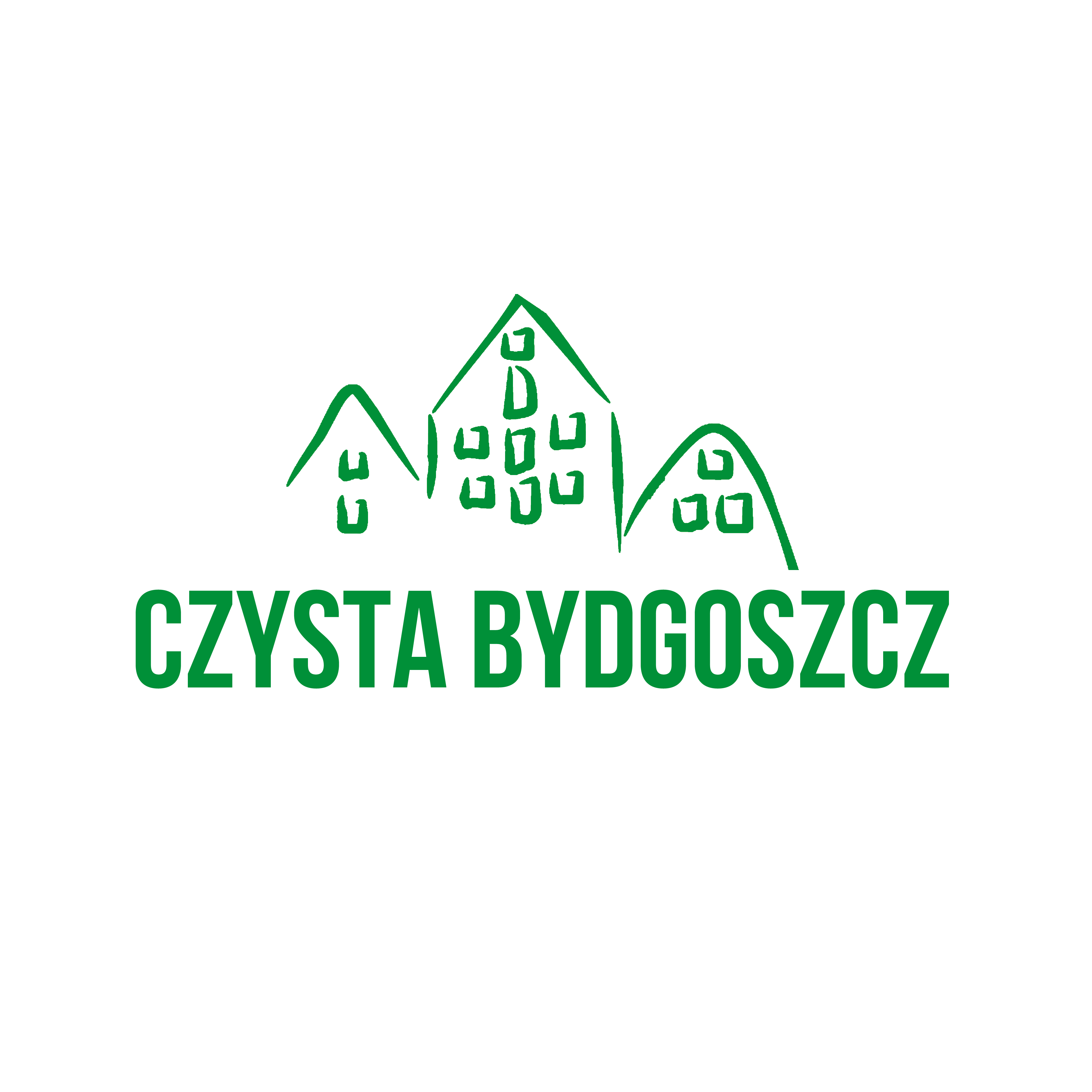 Konkurs dla uczniów szkół podstawowych „Woda taniec życia”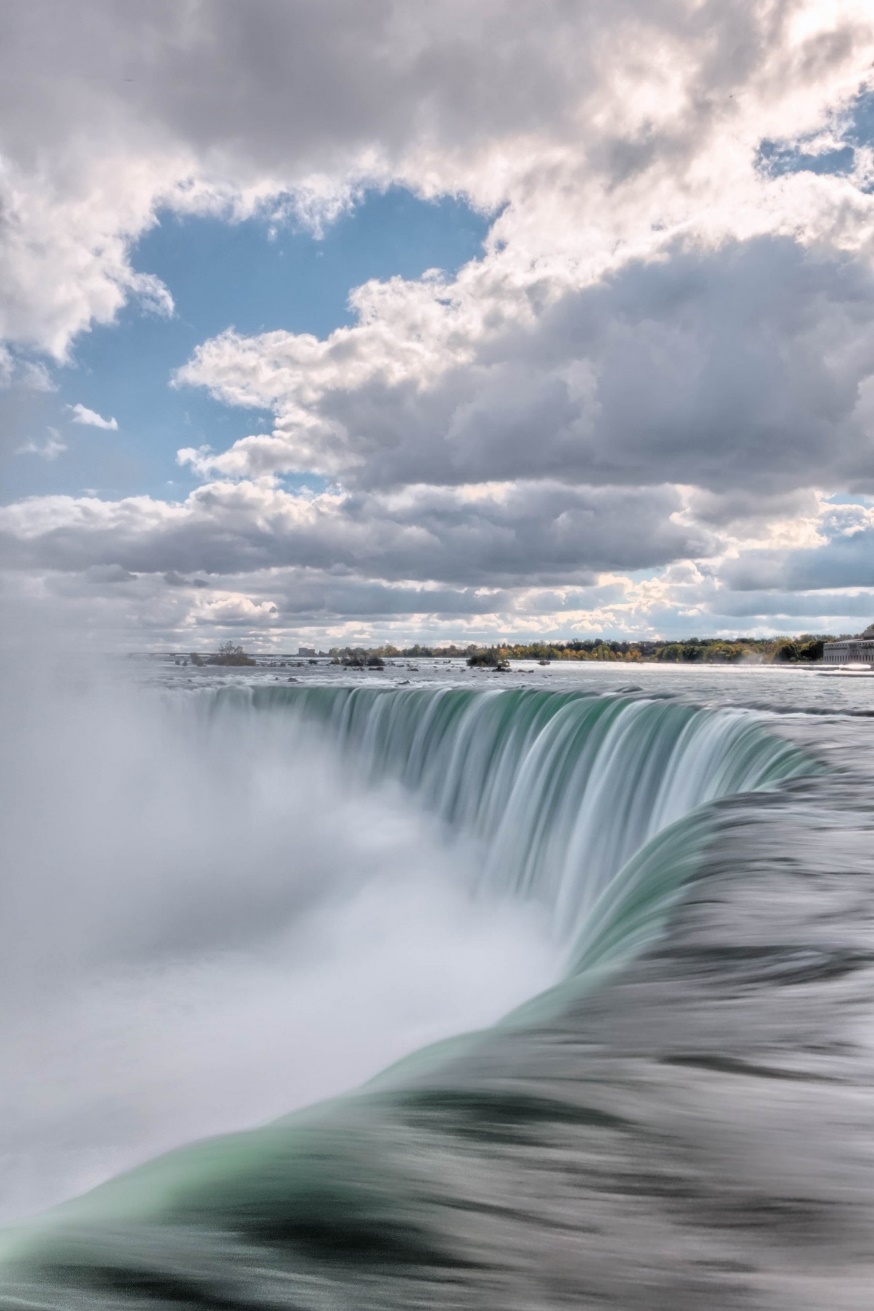 	Regulamin konkursu dla uczniów szkół podstawowych	„Woda taniec życia”§1Organizatorzy i adresaci konkursu Organizatorem konkursu jest: Szkoła Podstawowa nr 67 w Bydgoszczy przy ulicy Kromera 11; Konkurs współfinansowany jest z Bydgoskiego Grantu Ekologicznego; Konkurs skierowany jest do uczniów bydgoskich szkół podstawowych. §2Cele konkursu Promowanie wiedzy o roli wody, wiedzy o sposobach oszczędzania i gromadzenia  wodywiedzy jak oczyszczać wodę naturalnymi sposobami, wiedzy jak chronić źródła wody,wiedzy jakie są zagrożenia związane z suszą i jak jej zapobiegać. Konkurs ten będzie zwiększał świadomość  uczniów na temat znaczenia oszczędzania wody i roli wody w podtrzymywaniu życia na naszej planecie§3Przebieg konkursu Konkurs składa się z trzech modułów, podzielonych ze względu na wiek uczestników. Moduł pierwszy (klasy I – III) – Konkurs taneczny – woda taniec życia Konkurs taneczny, w którym uczniowie/uczeń układają/układa choreografię i wykonują/wykonuje tańce o tematyce wodnej. Tańce mogą być inspirowane różnymi źródłami wody, takimi jak rzeki, jeziora lub oceany, albo mogą skupiać się na ochronie wody. Ta aktywność będzie zabawnym i kreatywnym sposobem na promowanie znaczenia wody. Występy odbędą się w placówkach szkolnych, a filmy należy przesłać na adres organizatora.Kryteria oceny: Zgodność z tematem i formą; Oryginalność ujęcia tematu; Filmy, w postaci linku na youtube, należy przesłać na adres mailowy gurtowska@gmail.com. W tytule maila należy podać nazwę modułu („Konkurs taneczny – woda taniec życia”), klasę oraz nazwę szkoły. Moduł drugi (klasy IV-VI) – Gran planszowa – woda to życie Dzieci (praca może być wykonana w grupie do 4 osób lub samodzielnie) stworzą grę planszową, która będzie przedstawiać etapy cyklu wodnego i jego znaczenia dla ludzi i środowiska. Gra może być zarówno zabawna, jak i edukacyjna, może zawierać pytania i wyzwania związane z ochroną wody.Kryteria oceny: Zgodność z tematem i formą; Oryginalność ujęcia tematu; Gotowe prace należy przesłać na adres placówki:  Szkoła Podstawowa nr 67 im. Andrzeja Szwalbego z Oddziałami Sportowymi  ul. Kromera 11, 85-792 Bydgoszcz Moduł trzeci (klasy VII-VII) –  System zbierania wody deszczowejKonkurs na projekt zbierania wody deszczowej - Dzieci (samodzielnie lub w grupie do 3 osób) zaprojektują i zbudują własne systemy zbierania wody deszczowej, używając materiałów z recyklingu, takich jak plastikowe butelki lub pojemniki. Systemy muszą zostać przetestowane przy użyciu symulacji deszczu. Film z testu nagrany i przesłany na maila organizatora.Kryteria oceny: Zgodność z tematem i formą; Oryginalność ujęcia tematu; Gotowe filmy należy przesłać na adres gurtowska@gmail.com w postaci linka na kanale youtube. W tytule maila należy podać nazwę modułu, klasę oraz nazwę szkoły. Terminy §4 Prace z modułu pierwszego należy przesłać 20.10.2023 r. na adres gurtowska@gmail.comPrace z modułu drugiego należy przesłać do 20.10.2023 r. na adres                       Szkoła Podstawowa nr 67 im. Andrzeja Szwalbego z Oddziałami Sportowymi, ul. Kromera 11 85-792 BydgoszczPrace z modułu trzeciego należy przesłać do 20.10.2023 r. na adres gurtowska@gmail.comDo prac należy dołączyć formularz zgłoszeniowy oraz oświadczenie o wyrażaniu zgody na przetwarzanie danych osobowych (załącznik). Może to być podpisany dokument przesłany drogą mailową. Postanowienia końcowe §5 Prace nie podlegają zwrotowi; Uczestnikom przyznane zostaną dyplomy i nagrody; Przystąpienie do konkursu jest jednoznaczne z zaakceptowaniem niniejszego Regulaminu. Załącznik  do Regulaminu Konkursu  FORMULARZ ZGŁOSZENIA DO KONKURSU „Woda - taniec życia” DANE UCZESTNIKA KONKURSU:  IMIĘ I NAZWISKO:  WIEK:  KLASA: MODUŁ: ADRES PLACÓWKI:  NUMER TELEFONU:  E-MAIL:  Wyrażam zgodę na przetwarzanie przez Organizatorów konkursu danych osobowych zawartych w formularzu zgłoszeniowym na potrzeby wzięcia udziału w konkursie „Woda – taniec życia” (zgodnie z Ustawą z dnia 29.08.97 o ochronie danych osobowych, tj. Dz. U. z 2016 r. poz. 883 z późn. zm.922). Przyjmuję do wiadomości, że moja zgoda może być w każdym momencie odwołana poprzez jednoznaczne poinformowanie Organizatorów konkursu o tym fakcie. Cofnięcie zgody na przetwarzanie danych osobowych do celów wzięcia udziału w konkursie jest równoznaczne z cofnięciem zgłoszenia konkursowego. Podpisanie formularza jest równoznaczne z akceptacją regulaminu konkursu. ..............................................................  Data i podpis rodzica/opiekuna 